            АДМИНИСТРАЦИЯ  ДОНГАРОНСКОГО СЕЛЬСКОГО ПОСЕЛЕНИЯ                             ПРИГОРОДНОГО РАЙОНА РСО-АЛАНИЯ_____________________________________________________________________________	             ПРОТОКОЛ   № 24                           Внеочередное  собрание   депутатовОт 30.12.2019г.	с.ДонгаронПредседательствующий – Булкаев Э.Ш.Секретарь Собрания –  Санакоев В.Г.	                                Присутствовали:Депутаты Собрания представителей Донгаронского сельского поселения.	1. Булкаев  Ирбек  Р.	2. Батажев  Магомед М.	3. Джусоева  Радмила Л.	4. Кабисашвили  Мераб  Дж.	5. Санакоев  Виталий  Г.	6. Хашиев  Али  С.	7. Пошев  Руслан  Дж.	                           Приглашенные:                1. старший помощник прокурора А. Плиев 2.председатель «Стыр Ныхас»  Болотаев Э.П. 3. Участковый –  Каргаев А.С. Повестка дня:  «Порядок деятельности по вопросам похоронного дела на территории Донгаронского сельского поселения». Выступил Булкаев Э.Ш.:  Уважаемы депутаты! В соответствии с Федеральным законом от 12 января 1996 года N8-ФЗ « О погребении и похоронном деле», Федеральным законом от 06 октября 2003 года N131-ФЗ «Об общих принципах организации местного самоуправления в Российской Федерации», Указом Президента Российской Федерации от 29 июня 1996 года N 101 «О гарантиях прав граждан на предоставление услуг по погребению умерших» и действующими в сфере организации похоронного дела нормативно-правовыми актами Российской Федерации, РСО-Алании нам надо утвердить «Порядок деятельности по вопросам похоронного дела на территории Донгаронского сельского поселения». Какие будут Предложения?Выступил Санакоев В.Г. д/с. Я полностью поддерживаю докладчика.Ставим на голосование:Голосовали:        За  -  7                Против  -0                              возд. - 0Председатель Собрания представителей	               Булкаев Э.Ш. Донгаронского сельского поселенияСекретарь Собрания  представителей                                                             Санакоев В.Г.Донгаронского сельского поселенияРОССИЙСКАЯ ФЕДЕРАЦИЯРЕСПУБЛИКА СЕВЕРНАЯ ОСЕТИЯ –АЛАНИЯДОНГАРОНСКОЕ СЕЛЬСКОЕ ПОСЕЛЕНИЕСОБРАНИЕ ПРЕДСТАВИТЕЛЕЙ ДОНГАРОНСКОГОСЕЛЬСКОГО ПОСЕЛЕНИЯ	Р Е Ш Е Н И Е 24	        30.12.2019г. Об утверждении «Положения об организации похоронного дела и порядке деятельности  кладбищ Донгаронского сельского поселения

В соответствии с Федеральным законом от 12.01.1996 N 8-ФЗ "О погребении и похоронном деле", Федеральным законом от 06.10. 2003 № 131-ФЗ "Об общих принципах организации местного самоуправления в Российской Федерации", Санитарных правил и норм «Гигиенические требования к размещению, устройству и содержанию кладбищ, зданий и сооружений похоронного назначения 2.1.2882-11, Уставом  Донгаронского сельского поселения, Собрание депутатов  Донгаронского сельского поселения 
РЕШИЛ:
1. Утвердить Положение об организации похоронного дела и порядке деятельности кладбищ  Донгаронского сельского поселения
2.  Разместить на официальном сайте в сети «Интернет» по адресу:  dongarond@mail.ru             Глава Донгаронского
             сельского поселения                                                       Булкаев Э.Ш.363101, Республика Северная Осетия – Алания, с. Донгарон, ул. Кирова, 5; тел./ факс: 8(86738) 2-21-86;http://www.amsdongaron.ru, e-mail: dongarond@mail.ruНачало формы 
ПОСТАНОВЛЕНИЕ30.12.2019 г. с. Донгаронского сельского поселения №33 Об утверждении «Положения об организации похоронного дела и порядке деятельности  кладбищ Донгаронского сельского поселенияВ соответствии с Федеральным законом от 12 января 1996 года N8-ФЗ « О погребении и похоронном деле», Федеральным законом от 06 октября 2003 года N131-ФЗ «Об общих принципах организации местного самоуправления в Российской Федерации», Указом Президента Российской Федерации от 29 июня 1996 года N 101 «О гарантиях прав граждан на предоставление услуг по погребению умерших» и действующими в сфере организации похоронного дела нормативно-правовыми актами Российской Федерации, РСО-Алании, решением Собрания представителей Донгаронского сельского поселения   № 24 от 30.12.2020г. руководствуясь Уставом муниципального образования, Донгаронское сельское поселение  ПОСТАНОВЛЯЕТ:1. Утвердить Порядок   по вопросам похоронного дела на территории Донгаронского сельского поселения  Пригородного района РСО-Алания. (Приложение).
2. Настоящее Постановление вступает в силу с момента подписания, подлежит официальному обнародованию и размещению на официальном сайте администрации  Донгаронского сельского поселения в информационно-телекоммуникационной системе «Интернет». dongarond@mail.ru
3. Контроль за исполнением Постановления возлагаю на себя.
                  Глава  Донгаронского                  сельского поселения                                                     Булкаев Э.Ш.Об утверждении «Положения об организации похоронного дела и порядке деятельности кладбищ  Донгаронского сельского поселенияРазработчик проекта – Администрация  Донгаронского сельского поселения, расположенная по адресу: 363101,  РСО-Алания Пригородный район с. Донгарон ул. Кирова №5
Адрес электронного адреса в сети Интернет: dongarond@mail.ru 
Срок проведения общественного обсуждения проекта муниципального нормативного правового акта: с 21.12.2019 по 30.12.2019 годаПорядок направления замечаний и (или) предложений к проекту нормативного правового акта: Предложения и замечания на проект указанного муниципального правового акта направлять ежедневно с 8.00 до 17.00, выходные дни: суббота, воскресение на указанный электронный адрес dongarond@mail.ru разработчика проекта, в срок с 21.12.2019 по 30.12.2019   года.
Замечания и (или) предложения, поступившие по окончании установленного разработчиком срока общественного обсуждения проекта муниципального нормативного правового акта, не касающиеся предмета регулирования, размещенного на официальном сайте органа местного самоуправления проекта муниципального нормативного правового акта рассмотрению не подлежат.Утверждено 
решением  Собрания депутатов 
 Донгаронского сельского поселения 
от 30.12.2019г.№24Положение
«Об организации похоронного дела и порядке деятельности
кладбищ Донгаронского сельского поселения»1. Общие положения1.1. Настоящее Положение разработано в соответствии со ст. 25 Федерального закона от 12.01.1996 N 8-ФЗ "О погребении и похоронном деле", ст. 14 Федерального закона от 06.10.2003 N 131-ФЗ "Об общих принципах организации местного самоуправления в Российской Федерации" СанПиН 2.1.2882-11 "Гигиенические требования к размещению, устройству и содержанию кладбищ, зданий и сооружений похоронного назначения", Уставом  Донгаронского сельского поселения и устанавливает на территории  Донгаронского сельского поселения принципы регулирования отношений, связанных с погребением умерших (погибших), определяет организацию похоронного дела, порядок предоставления ритуальных услуг и содержания мест погребения.
1.2. В соответствии с Федеральным законом от 12 января 1996 года N 8-ФЗ "О погребении и похоронном деле" кладбища на территории  Донгаронского сельского поселения являются объектами муниципальной собственности. 
1.3. На территории  Донгаронского сельского поселения расположены следующие кладбища:
- кладбище, расположенное в  с. Донгарон восточная сторона села
- кладбище, расположенное в  с. Донгарон южная сторона села.
- кладбище, расположенное в  с. Донгарон западная сторона села.1.4. Проведение работ по содержанию и благоустройству муниципальных кладбищ осуществляется в установленном порядке организациями - исполнителями муниципального заказа. Финансирование указанных работ осуществляется за счет средств бюджета Донгаронского сельского поселения, благотворительных взносов юридических и физических лиц.2. Основные понятия и определения
2.1. Основные понятия и определения, используемые в настоящем Положении:
бесхозяйное захоронение - захоронение, за которым не осуществляется уход более 15 лет после погребения и отсутствуют архивные данные о лице, ответственном за захоронение, или лицо, ответственное за захоронение, отказывается от ухода за ним;
захоронение - земельный участок на кладбище, на котором осуществлено погребение тела (останков) или праха умершего;
зона захоронений - функционально-территориальная зона кладбища, в которой осуществляется погребение умерших (погибших) в гробах или урн с прахом;
квадраты кладбища - участки, на которые разбивается дорожной сетью зона захоронения кладбища;
кладбище - градостроительный комплекс, расположенный в границах места погребения, содержащий земельные участки для погребения умерших или праха после кремации;
кладбищенский период - время разложения и минерализации тела умершего, по истечении которого разрешается следующее захоронение в родственную могилу;
книга регистрации (учета) захоронений - книга установленного образца, в которой регистрируются захоронения на муниципальных кладбищах;
книга регистрации (учета) установки надмогильных сооружений - книга установленного образца, в которой регистрируются установленные на захоронениях надмогильные сооружения;
лицо, взявшее на себя обязанность осуществить погребение - лицо, указанное в волеизъявлении умершего, либо супруг, близкие родственники, иные родственники, либо законный представитель умершего, а при их отсутствии - иные лица, взявшие на себя обязанность осуществить погребение, либо индивидуальные предприниматели и юридические лица, предоставляющие ритуальные услуги, либо специализированная служба по вопросам похоронного дела;
места погребения - специально отведенные в соответствии с этическими, санитарными и экологическими требованиями участки земли с сооружаемыми на них кладбищами для захоронения тел (останков) умерших, а также иными зданиями и сооружениями, предназначенными для осуществления погребения умерших;
могила - углубление в земле для погребения гроба с телом (останками) или урны с прахом;
надмогильное сооружение - сооружение (памятник, крест, ограда, цветник и т.п.), устанавливаемое на захоронении (могиле);
норма землеотвода для захоронения - размер земельного участка, предоставляемого при погребении умершего (погибшего);
одиночное захоронение - земельный участок на кладбище, на котором осуществлено погребение тела (останков) умершего, не имеющего супруга, близких родственников, иных родственников или законного представителя;
останки - тело умершего (погибшего);
ответственный за захоронение - лицо, взявшее на себя обязанности по обеспечению оформления захоронения, его надлежащему содержанию, благоустройству и постоянному уходу собственными силами и средствами, на имя которого выдано удостоверение о захоронении (приложение № 1);
погребение - обрядовое действие по захоронению тела (останков) человека после его смерти в соответствии с обычаями и традициями, не противоречащими санитарным и иным требованиям. Погребение может осуществляться путем предания тела (останков) умершего земле (захоронение в могилу, склеп), огню (кремация с последующим захоронением урны с прахом);
подзахоронение - погребение гроба с телом на свободном месте земельного участка родственного захоронения или в могилу, в которой уже осуществлено погребение;
регистрация захоронения - запись о захоронении умершего в книге регистрации (учета) захоронений, осуществляемая уполномоченным лицом Администрации Донгаронского сельского поселения (далее – уполномоченное лицо Администрации);
уполномоченное лицо Администрации на которого возложена обязанность по предоставлению земельных участков под захоронение, оформление документов на отвод земельных участков для погребения умерших, регистрации захоронений, ведению книги регистрации (учета) захоронений и книги регистрации (учета) установки надмогильных сооружений, осуществление контроля за содержанием могил и осуществлением работ на кладбище, связанные с установкой, демонтажем, ремонтом или заменой надмогильных сооружений;
родственное захоронение - земельный участок на кладбище, на котором осуществлено погребение тела (останков) умершего, с учетом погребения в дальнейшем на этом участке земли супруга или близкого родственника умершего;
родственная могила - могила, в которой уже погребено тело родственника умершего;
семейное (родовое) захоронение - земельный участок увеличенных размеров на кладбище, рассчитанный более чем на две могилы, для погребения умерших, связанных родством;
специализированная служба по вопросам похоронного дела – межмуниципальная организация, созданная органами местного самоуправления, 
урна с прахом - сосуд, в который помещается запаянный пакет с прахом
2.2. Значение терминов, понятий и определений, используемых в настоящих Порядке и не указанных в настоящем пункте, определяется в соответствии с действующим законодательством Российской Федерации, регулирующим соответствующие отношения, а также в соответствии с санитарными, техническими и иными обязательными регламентами, нормами, правилами и требованиями.3. Организация места погребения
3.1. Погребение – обрядовые действия по захоронению тела (останков) человека после его смерти в соответствии с обычаями и традициями, не противоречащими санитарным и иным требованиям.
3.2. Местами погребения являются отведенные в соответствии с этическими, санитарными и экологическими требованиями участки земли на территории  Донгаронского сельского поселения с сооружаемыми на них кладбищами для захоронения тел (останков) умерших (погибших), стенами скорби для захоронения урн с прахом умерших (погибших) пеплом после сожжения тел (останков) умерших (погибших), крематориями для предания тел (останков) умерших (погибших) огню, а также иными зданиями и сооружениями, предназначенными для осуществления погребения умерших (погибших). 
3.3. Решение о создании места погребения принимается Администрацией  Донгаронского сельского поселения.
3.4. Выбор земельного участка для размещения места погребения осуществляется в соответствии с правилами застройки сельского поселения, с учетом гидрогеологических характеристик, особенностей рельефа местности, состава грунтов, предельно допустимых экологических нагрузок на окружающую природную среду, а также в соответствии с санитарными правилами и нормами и должен обеспечивать неопределенно долгий срок существования места погребения.
3.5. Вновь создаваемые места погребения должны размещаться на расстоянии не менее 300 метров от границ селитебной территории.
3.6. Предоставление земельного участка для размещения места погребения осуществляется в соответствии с земельным законодательством, а также в соответствии с проектной документацией, утвержденной в порядке, установленном законодательством Российской Федерации и законодательством  РСО-Алании.
3.7. Размер земельного участка для кладбища определяется с учетом количества жителей сельского поселения, но не может превышать сорока гектаров.
3.8. На участках кладбищ предусматриваются площадки для мусоросборников с подъездами к ним. Площадки оборудуются в соответствии с правилами сбора и вывоза твердых бытовых и иных отходов и обеспечиваются необходимым количеством мусоросборных контейнеров.
3.9. Использование территории места погребения разрешается по истечении двадцати лет с момента его переноса. Территория места погребения в этих случаях может быть использована только под зеленые насаждения. Строительство зданий и сооружений на этой территории запрещается.
3.10. Создаваемые, а также существующие места погребения не подлежат сносу и могут быть перенесены только по решению органов местного самоуправления в случае угрозы постоянных затоплений, оползней, после землетрясений и других стихийных бедствий.
3.11. Осквернение или уничтожение мест погребения влечет ответственность, предусмотренную законодательством Российской Федерации.4. Гарантии при осуществлении погребения умерших (погибших)4.1. Захоронение останков тел умерших или их праха проводится в целях обеспечения санитарно-эпидемиологического и социального благополучия населения, сохранения его физического и психического здоровья, поддержания нормального функционирования поселения.
4.2. На территории  Донгаронского сельского поселения каждому человеку после его смерти гарантируются погребение с учетом его волеизъявления. 
4.3. Гражданам Российской Федерации, постоянно проживающим на территории  Донгаронского сельского поселения, гарантируется бесплатное предоставление участка земли на одном из муниципальных кладбищ с учетом волеизъявления умершего о погребении его тела (останков) или праха в соответствии с Федеральным законом от 12.01.1996 N 8-ФЗ "О погребении и похоронном деле".
4.4. Исполнение волеизъявления умершего о погребении его тела (останков) или праха на указанном им месте погребения, рядом с ранее умершими гарантируется при наличии на указанном месте погребения свободного участка земли или могилы ранее умершего близкого родственника либо ранее умершего супруга при условии получения письменного согласия лица, на имя которого выдано удостоверение о захоронении.
4.5. Исполнителями волеизъявления умершего являются лица, указанные в его волеизъявлении, при их согласии взять на себя обязанность исполнить волеизъявление умершего. В случае отсутствия в волеизъявлении умершего указания на исполнителей волеизъявления либо в случае их отказа от исполнения волеизъявления умершего оно осуществляется супругом, близкими родственниками, иными родственниками либо законным представителем умершего. В случае мотивированного отказа кого-либо из указанных лиц от исполнения волеизъявления умершего оно может быть исполнено иным лицом, взявшим на себя обязанность осуществить погребение умершего, либо осуществляется специализированной службой по вопросам похоронного дела.
4.6. Гарантированный перечень услуг по погребению.4.6.1. Супругу, близким родственникам, иным родственникам, законному представителю или иному лицу, взявшему на себя обязанность осуществить погребение умершего, гарантируется оказание на безвозмездной основе следующего перечня услуг по погребению:
оформление документов, необходимых для погребения;
предоставление и доставка гроба и других предметов, необходимых для погребения;
перевозка тела (останков) умершего на кладбище (в крематорий);
погребение (кремация с последующей выдачей урны с прахом).
4.6.2. Услуги по погребению, указанные в пункте 4.6.1. настоящего Положения, оказываются службой по вопросам похоронного дела.
4.6.3.  Услуги, предоставляемые по погребению, определяется Администрацией  Донгаронского сельского поселения по согласованию с соответствующими отделениями Пенсионного фонда Российской Федерации и Фонда социального страхования Российской Федерации, органами государственной власти  РСО-Алании и возмещается специализированной службе по вопросам похоронного дела в порядке, установленном действующим законодательством.
4.6.4. Оплата стоимости услуг, предоставляемых сверх гарантированного перечня услуг по погребению, производится за счет средств лица, взявшего на себя обязанность осуществить погребение умершего.
4.6.5. Лицам, получившим услуги в соответствии с пунктом 4.6.1 настоящего Положения, социальное пособие на погребение не выплачивается.
4.6.6. В случае если погребение умершего осуществлялось за счет средств супруга, близких родственников, иных родственников, законного представителя умершего или иного лица, взявшего на себя обязанность осуществить погребение умершего, ему выплачивается социальное пособие на погребение в порядке и размере, установленных действующим законодательством. 
4.6.7. Выплата социального пособия на погребение (в случае, если погребение осуществлялось за счет средств супруга, близких (ого) родственников (ка), иных родственников, законного представителя умершего (погибшего) или иного лица, взявшего на себя обязанность осуществить погребение умершего (погибшего)).
Выплата социального пособия на погребение производится в день обращения на основании медицинского свидетельства о смерти или свидетельства о смерти, выдаваемого органами ЗАГС, в размере, установленном федеральным законодательством и законодательством РСО-Алании:
1) органом, в котором умерший (погибший) получал пенсию;
2) органом социальной защиты населения по месту жительства в случаях, если умерший (погибший) не подлежал обязательному социальному страхованию на случай временной нетрудоспособности и в связи с материнством на день смерти и не являлся пенсионером, а также в случае рождения мертвого ребенка по истечении 196 дней беременности;
3) организацией (иным работодателем), которая являлась страхователем по обязательному социальному страхованию на случай временной нетрудоспособности в связи с материнством по отношению к умершему на день смерти либо в отношении к одному из родителей (иному законному представителю) или иному члену семьи умершего несовершеннолетнего на день смерти этого несовершеннолетнего;
4) территориальным органом Фонда социального страхования Российской Федерации, в котором был зарегистрирован в качестве страхователя умерший на день смерти либо зарегистрирован в качестве страхователя один из родителей (иной законный представитель) или иной член семьи умершего несовершеннолетнего на день смерти этого несовершеннолетнего.
Социальное пособие на погребение выплачивается, если обращение за ним последовало не позднее шести месяцев со дня смерти.
4.7. Погребение военнослужащих, лиц, призванных на военные сборы, сотрудников органов внутренних дел, Государственной противопожарной службы, органов по контролю за оборотом наркотических средств и психотропных веществ, сотрудников учреждений и органов уголовно-исполнительной системы, погибших при прохождении военной службы (военных сборов, службы) или умерших в результате увечья (ранения, травмы, контузии), заболевания в мирное время, а также погребение умерших, являвшихся участниками Великой Отечественной войны, осуществляется в соответствии с действующим законодательством.
4.8. При отсутствии супруга, близких родственников, иных родственников либо законного представителя умершего или при невозможности осуществить ими погребение, а также при отсутствии иных лиц, взявших на себя обязанность осуществить погребение, погребение умершего на дому, на улице или в ином месте после установления органами внутренних дел его личности осуществляется специализированной службой по вопросам похоронного дела в течение трех суток с момента установления причины смерти, если иное не предусмотрено законодательством Российской Федерации.
4.9. Погребение умерших, личность которых не установлена органами внутренних дел в определенные законодательством Российской Федерации сроки, осуществляется специализированной службой по вопросам похоронного дела с согласия указанных органов путем предания земле на определенных для таких случаев участках муниципальных общественных кладбищ.
4.10. Услуги, оказываемые специализированной службой по вопросам похоронного дела при погребении умерших, указанных в пунктах 4.8. и 4.9. настоящего Положения, включают:
оформление документов, необходимых для погребения;
облачение тела;
предоставление гроба;
перевозку умершего на кладбище;
погребение.
Стоимость указанных услуг определяется Администрацией  Донгаронского сельского поселения и возмещается в порядке, предусмотренном действующим законодательством.5. Организация похоронного дела5.1. Гарантии осуществления погребения умершего в соответствии с настоящим Федеральным законом реализуются путем организации в Российской Федерации похоронного дела как самостоятельного вида деятельности.
5.2. Субъектами похоронного дела в  Донгаронском сельском поселении являются:
- Администрация  Донгаронского сельского поселения, осуществляющая организацию похоронного дела, разработку и реализацию единой политики в сфере похоронного дела на территории  Донгаронского сельского поселения;
- специализированная служба по вопросам похоронного дела, создаваемая Администрацией  Донгаронского сельского поселения;
- индивидуальные предприниматели и юридические лица, предоставляющие ритуальные услуги.
5.3. Организация похоронного дела на территории поселения осуществляется Администрацией  Донгаронского сельского поселения в пределах компетенции в соответствии с действующим законодательством Российской Федерации,  РСО-Алангии, муниципальными нормативными правовыми актами  Донгаронскогшо сельского поселения. 
5.4. Администрация сельского поселения обязана обеспечить:
- предоставление мест для захоронений;
- ведение книги регистрации захоронений (захоронений урн с прахом);
- соблюдение установленных норм и правил захоронения;
- содержание общественных кладбищ;
- установку вывески при входе с указанием наименования кладбища, его принадлежности (формы собственности) и режима работы;
- выполнение иных требований, предусмотренных законодательством Российской Федерации и законодательством  РСо-Алании.
5.5. Специализированные службы по вопросам похоронного дела в  Донгаронском сельском поселении (далее – Специализированные службы) в своей деятельности руководствуются действующим законодательством Российской Федерации,  РСо-Алании, нормативными правовыми актами  Донгаронского сельского поселения, настоящим Положением.
5.6. Деятельность Специализированных служб основывается на следующих принципах:
- создание материально-технической базы похорон на современном уровне;
- обеспечение оперативного приема заказов;
- предоставление качественных услуг;
- гуманности обслуживания;
- иных принципах, предусмотренных действующим законодательством.
5.7. Специализированные службы создаются администрацией  Донгаронского сельского поселения в порядке, установленном законодательством Российской Федерации.
5.8. Специализированные службы по вопросам похоронного дела обеспечивают в соответствии с федеральным законодательством и законодательством  РСО-Алании формирование и сохранность архивного фонда документов по приему и исполнению заказов на услуги по погребению умерших (погибших).
5.9. Специализированная служба по вопросам похоронного дела:
оказывает на безвозмездной основе гарантированный перечень услуг по погребению, определенный пунктом 4.10. настоящего Положения;
5.10. Деятельность организаций и граждан на кладбищах осуществляется в соответствии с экологическими, санитарными требованиями и настоящим Положением.6. Порядок погребения умерших (погибших)
6. Любое погребение осуществляется с соблюдением требований главы III «Санитарных правил и норм СанПин 2.1.2882-11 «утвержденных постановлением Главного государственного врача РФ от 28.06.2011года №84 «Об утверждении СанПин 2.1.2882-11 «Гигиенические требования к размещению, устройству и содержанию кладбищ, зданий и сооружений похоронного назначения.
6.1. Погребение умершего (погибшего) производится на основании свидетельства о его смерти, выданного органами ЗАГС, или медицинского свидетельства о смерти при предъявлении лицом, взявшим на себя обязанность осуществить погребение, паспорта или иного документа, удостоверяющего его личность. Захоронение урн с прахом производится на основании свидетельства о смерти, выданного органами ЗАГС, справки о кремации при предъявлении лицом, взявшим на себя обязанность осуществить погребение, паспорта или иного документа, удостоверяющего его личность. 
6.2. Погребение умерших на муниципальных кладбищах осуществляется ежедневно.
6.3. Земельные участки для погребения умерших (погибших) отводятся по нормам землеотвода для захоронений.
6.4. Отвод земельного участка для погребения умершего (погибшего) на действующем кладбище осуществляется безвозмездно на основании подлинного свидетельства о смерти умершего (погибшего), выданного органами ЗАГС, документа (паспорта), удостоверяющего личность лица, взявшего на себя обязанность осуществить погребение, заявления по форме согласно приложения №10, с внесением соответствующей регистрационной записи в книгу регистрации (учета) захоронений и назначением лица, ответственного за данное захоронение.
6.5. Отвод земельного участка для захоронения урны с прахом осуществляется безвозмездно на основании подлинного свидетельства о смерти умершего (погибшего), выданного органами ЗАГС, справки о кремации и документа (паспорта), удостоверяющего личность лица, взявшего на себя обязанность осуществить погребение, заявления по форме согласно приложения №3 с внесением соответствующей регистрационной записи в книгу регистрации (учета) захоронений и назначением лица, ответственного за данное захоронение.
6.6. Лицо, ответственное за захоронение, получает право бессрочного пользования земельным участком, отведенным для захоронения, принимает решение о погребении умерших (погибших) на отведенном земельном участке в дальнейшем и об установке надмогильных сооружений, обеспечивает надлежащее содержание захоронения (могилы) и постоянный уход за ним (ней) собственными силами и средствами.
6.7. Лицо, ответственное за захоронение, может заключать договор на выполнение работ по уходу за захоронением за счет собственных средств.
6.8 Оформление документов на отвод земельных участков для погребения умерших (погибших) осуществляется в рабочие дни с 08.00 до 17.00, перерыв на обед с 12.00 до 13.00, уполномоченным лицом Администрации Донгаронского сельского поселения на безвозмездной основе.
6.9. Прием заказов на погребение умерших (погибших) осуществляют юридические лица, индивидуальные предприниматели, предоставляющие ритуальные услуги.
6.10. Нормы землеотвода для захоронения умерших (погибших):
для одиночных захоронений - размером 2,5 м x 1,0 м (2,5 кв. м);
для родственных захоронений - размером 2,5 м x 2,0 м (5,0 кв. м);
для семейного (родового) захоронения – размером 2,5х 4,0 м (10,0 кв. м);
6.11. На территории общественных кладбищ предусмотрены обособленные земельные участки для создания Почетных захоронений в целях увековечения памяти умерших граждан, имеющих заслуги перед Российской Федерацией,  РСо-Алании,  Пригородным муниципальным районом,  Донгаронским сельским поселением.
6.11.1. Место Почетных захоронений - участок, расположенный вдоль главной аллеи кладбища и имеющий удобные подходы и хороший обзор.
6.11.2 Для почетных захоронений нормы отведения земельного участка - размер 2,0 м x 3,0 м (6,0 кв. м);
Отводимый для захоронений (одиночных, родственных, почетных и захоронений для погребения умерших, являвшихся участниками Великой Отечественной войны) земельный участок предоставляется безвозмездно. 
6.12. При погребении и подготовке могил на кладбищах, свободных для захоронения, соблюдается рядность захоронений на расстоянии 0,5 метра по длинной стороне и 0,9 метра по короткой стороне могилы. Надмогильный холм устанавливается высотой не менее 0,5 метра. 
6.13. На действующих кладбищах захоронения производятся в последовательном порядке согласно схеме квадратов кладбища по действующей нумерации подготавливаемых могил.
6.14. Продолжительность кладбищенского периода на муниципальных кладбищах устанавливается сроком не менее двадцати лет с момента предыдущего погребения.
6.15. Погребение умерших (погибших) в родственную могилу разрешается по истечении установленного кладбищенского периода и по разрешению (приложение №2), выданному Администрацией Донгаронского сельского поселения, безвозмездно на основании письменного заявления (приложение №3) ответственного за захоронение (могилу).
6.16. Погребение умерших (погибших) на свободном месте земельного участка родственного захоронения осуществляется по разрешению (приложение №5), выданному Администрацией  Донгаронского сельского поселения, безвозмездно на основании письменного заявления (приложение №4) ответственного за захоронение или ответственных за могилы, находящиеся на земельном участке, отведенном под захоронение.
6.17. При отсутствии архивных документов погребение умерших (погибших) в родственную могилу или на свободном месте земельного участка родственного захоронения осуществляется по разрешению (приложение №2 или №5), выданному Администрацией  Донгаронского сельского поселения, безвозмездно на основании письменного заявления (приложение №3 или №4) близкого родственника захороненного (степень родства должна быть подтверждена соответствующими документами) и при предъявлении им документов, подтверждающих захоронение на данном кладбище.
При этом погребение умерших (погибших) в могилу или на свободном месте земельного участка захоронения, являющегося объектом культурного наследия, не допускается.
6.18. Погребение урны с прахом на земельном участке родственного захоронения разрешается Администрацией  Донгаронского сельского поселения на безвозмездной основе на основании письменного заявления (приложение №3 или №4) ответственного за захоронение (могилу) независимо от срока, прошедшего с момента последнего погребения.
6.19. В случае если за захоронением не осуществляется уход в течение длительного периода времени, не менее пятнадцати лет после погребения, уполномоченным лицом Администрации устанавливается на захоронение табличка-предупреждение о необходимости приведения захоронения в порядок, направляется письменное уведомление в адрес лица, ответственного за захоронение, и в течение последующих пяти лет составляются ежегодные акты осмотра захоронения, которые являются документами строгой отчетности и хранятся неограниченное количество лет.
6.20. При отсутствии действий по благоустройству захоронения со стороны ответственного за захоронение в течение пяти лет с момента установки соответствующей таблички-предупреждения или при отсутствии сведений о захоронении Администрацией  Донгаронского сельского поселения формируется комиссия, которая на основании актов осмотра захоронения и его комиссионного обследования составляет акт о состоянии захоронения с целью признания его бесхозяйным.
Погребение умерших (погибших) на захоронениях, признанных бесхозяйными, производится на общих основаниях.
6.21. Каждое захоронение на муниципальных кладбищах регистрируется в книге регистрации (учета) захоронений (приложение №6).
6.22. На каждое кладбище ведется отдельная Книга со своим порядковым номером. Порядковая нумерация книг начинается с цифры «1» и должна быть непрерывной и единой.
6.23. Книги должны быть пронумерованы, прошнурованы, и скреплены подписью Главы администрации  Донгаронского сельского поселения и печатью Администрации  Донгаронского сельского поселения.
6.24. В Книгах не должно быть помарок и подчисток. Если при записи допущены неточности, уполномоченное лицо Администрации ставит отметку, содержащую слово «исправленному верить», дату, личную подпись.
6.25. Книга регистрации захоронений является документом строгой отчетности и хранится в Администрации Донгаронского сельского поселения.
6.25.1. Книги регистрации захоронений хранятся на протяжении пяти лет по каждому кладбищу отдельно. По истечении пятилетнего срока книги регистрации захоронений входят в состав фонда Администрации  Донгаронского сельского поселения, который составляет на каждое кладбище отдельную опись дел. Описи дел систематизируются в алфавитном порядке, каждой описи присваивается свой порядковый номер (1, 2, 3 и т.д.). Описи дел сопровождаются единым титульным листом, оглавлением (перечень кладбищ) и исторической справкой.
6.26. Запрещается погребение вновь умерших (погибших) на закрытых кладбищах, возможно погребение только в существующие захоронения.
6.27. Подготовка могил, захоронение умерших (погибших), урн с прахом, а также за соблюдение установленных норм и требований при погребении умерших (погибших) возлагается на ответственного за захоронение.7. Порядок оформления заказа и разрешения
на погребение умерших (погибших)
7.1. Погребение умершего (погибшего) осуществляется при наличии у лица, взявшего на себя обязанность осуществить погребение, следующих документов:
подлинного свидетельства о смерти умершего (погибшего), выданного органами ЗАГС;
документа (паспорта), удостоверяющего личность лица, взявшего на себя обязанность осуществить погребение;
гарантийного письма и доверенности, если обязанность по организации похорон осуществляет юридическое лицо.
7.2. Лицо, взявшее на себя обязанность по организации похорон, должно осуществить весь процесс организации погребения, в том числе оформление документов, необходимых для погребения, получение медицинского свидетельства (справки) о смерти, гербового свидетельства о смерти, выданного органами ЗАГС.
7.3. Разрешение на погребение умершего (погибшего) на свободном месте земельного участка родственного захоронения или в родственную могилу выдается при наличии следующих документов:
подлинного свидетельства о смерти умершего (погибшего), выданного органами ЗАГС;
подлинного свидетельства (дубликата) о смерти ранее умершего (погибшего), выданного органами ЗАГС;
документа (паспорта), удостоверяющего личность лица, взявшего на себя обязанность осуществить погребение;
письменного согласия на погребение умершего (погибшего) от лица, ответственного за захоронение (могилу или могилы);
документов, подтверждающих родство.
7.4. Разрешение о возможности погребения умершего (погибшего) на свободном месте земельного участка родственного захоронения или в родственную могилу составляется уполномоченным лицом Администрации в присутствии лица, взявшего на себя обязанность осуществить погребение, после обследования захоронения (могилы).
7.5. При отсутствии архивных документов разрешение на погребение умершего (погибшего) в родственную могилу или на свободном месте земельного участка родственного захоронения выдается в соответствии с требованиями пункта 6.16 настоящего Порядка на безвозмездной основе.8. Порядок установки надмогильных сооружений
8.1. В границах земельного участка, отведенного для захоронения, разрешается установка надмогильных сооружений, посадка живой зеленой изгороди из кустарника (не выше 0,5 м) и цветов в соответствии с требованиями настоящего Положения.
8.2. Все работы на кладбище, связанные с установкой, демонтажем, ремонтом или заменой надмогильных сооружений, производятся с разрешения Администрации Донгарнского сельского поселения после соответствующей регистрации.
8.3. Для получения разрешения на установку, демонтаж, ремонт или замену надмогильного сооружения (приложение №8) заявитель (ответственный за захоронение или иное лицо по его письменному поручению) обращается с письменным заявлением (приложение №7) в Администрацию  Донгаронского сельского поселения с предоставлением следующих документов:
удостоверения о захоронении; документов об изготовлении (приобретении) надмогильного сооружения.
8.4. Установка надмогильных сооружений, ограждения (железобетонного и гранитного поребрика или ограды) земельного участка захоронения производится в соответствии с нормой землеотвода для захоронения.
8.5. Устанавливаемые памятники и сооружения не должны иметь частей, выступающих за границы захоронения или нависающих над ними. Высота устанавливаемых надмогильных памятников не должна превышать 2 метров.
8.6. Установленные надмогильные сооружения подлежат обязательной регистрации в книге регистрации (учета) установки надмогильных сооружений (приложение №9) с соответствующей отметкой в удостоверении о захоронении.
8.7. На каждое кладбище ведется отдельная Книга со своим порядковым номером. Порядковая нумерация книг начинается с цифры «1» и должна быть непрерывной и единой.
8.8. Книги должны быть пронумерованы, прошнурованы, и скреплены подписью Главы администрации  Донгаронского сельского поселения и печатью Администрации  Донгаронского сельского поселения.
8.9. Внесение записи в Книги производится в день установки и (или) регистрации надмогильного сооружения (надгробия).
8.10. В Книгах не должно быть помарок и подчисток. Если при записи допущены неточности, уполномоченное лицо Администрации ставит отметку, содержащую слово «исправленному верить», дату, личную подпись.
8.11. Книга регистрации (учета) установки надмогильных сооружений является документом строгой отчетности и хранится в Администрации Донгаронского сельского поселения бессрочно.
8.12. Надписи на надмогильных сооружениях должны соответствовать сведениям о действительно захороненных в данном месте умерших (погибших). Допускается нанесение надписей на надмогильных сооружениях и подготовка их к будущим захоронениям.
8.13. Периметр ограждения (железобетонного и гранитного поребрика или ограды) земельного участка захоронения или живой изгороди из кустарника (цветов) вокруг захоронения не должен превышать периметра земельного участка, отведенного под захоронение. Установленные ограждения (ограды) не должны иметь заостренных прутьев (пик). Высота устанавливаемых ограждений не должна превышать 0,5 метра.
8.14. Не допускается установка надмогильных сооружений без разрешения и за пределами земельного участка захоронения. Надмогильные сооружения, установленные за пределами отведенного земельного участка, подлежат снятию (демонтажу) лицом, ответственным за захоронение, в течение двадцати дней с момента письменного предписания Администрации  Донгаронского сельского поселения.
8.15. Граждане, допустившие самовольное использование земельных участков в размерах, превышающих установленные нормы землеотвода для захоронения, обязаны устранить нарушения в течение двадцати дней с момента получения письменного предписания Администрации  Донгаронского сельского поселения.
8.16. Установленные надмогильные сооружения являются собственностью граждан, которые их установили. После выполнения работ по установке, демонтажу, ремонту или замене надмогильных сооружений лицо, ответственное за захоронение, или иное лицо по его письменному поручению обязано вывезти на полигон твердых бытовых отходов с территории кладбища демонтированные надмогильные сооружения и иной строительный мусор.
8.17. По обращению граждан надмогильные сооружения могут быть застрахованы страховой организацией на случай их утраты или повреждения в результате стихийных бедствий, пожара и противоправных действий третьих лиц в порядке, установленном действующим законодательством Российской Федерации.
8.18. Лица, виновные в хищении, повреждении и разрушении надмогильных сооружений привлекаются к ответственности в соответствии с действующим законодательством Российской Федерации.
8.19. Запрещается установка надмогильных сооружений в зимний период с 16 октября по 15 апреля.9. Содержание кладбищ
9.1. Содержание муниципальных кладбищ  Донгаронского сельского поселения осуществляется за счет бюджетных средств организацией, определенной в порядке, установленном Федеральным законом от 5 апреля 2013 года № 44-ФЗ «О контрактной системе в сфере закупок товаров, работ, услуг для обеспечения государственных и муниципальных нужд».
9.2. Исполнитель муниципального заказа обязан обеспечить:
механизированную и ручную уборку дорог, тротуаров и пешеходных дорожек кладбищ в летний и зимний периоды;
механизированную и ручную обработку дорог, тротуаров и пешеходных дорожек противогололедными материалами в зимний период;
выполнение работ по содержанию и благоустройству территорий, прилегающих к кладбищам;
своевременный окос травы, вырубку кустарника и уборку мусора с территорий общего пользования кладбищ и водоотводных канав;
снос аварийных и сухих деревьев;
содержание и ремонт муниципального имущества, находящегося на территориях кладбищ (зданий, сооружений, ограждений кладбищ, ливневой канализации и т.д.);
обустройство контейнерных площадок для сбора мусора;
своевременный сбор и вывоз мусора;
содержание и ремонт контейнеров для сбора мусора;
содержание объектов наружного освещения кладбищ;
работу сетей наружного освещения в темное время суток;
содержание захоронений безродных и неопознанных умерших с выполнением работ по окосу травы и вырубке кустарника, обновлению надписей на крестах (табличках);
соблюдение правил пожарной безопасности и настоящего Положения в части содержания территории кладбища.
9.3. Объем выполняемых исполнителем муниципального заказа работ определяется заказчиком муниципального заказа в пределах средств, предусмотренных в бюджете  Донгаронского сельского поселения на очередной финансовый год.
9.4. Ответственность за содержание территорий захоронений, а также территорий, прилегающих к захоронениям в пределах норм землеотвода (своевременный окос травы, обрезку кустарника, удаление поросли деревьев, уборку бытового и растительного мусора в специально отведенные места, содержание и ремонт надмогильных сооружений и т.д.), несут лица, ответственные за захоронения (могилы).10. Правила посещения кладбищ
10.1. Кладбища открыты для посещения ежедневно:
с 1 мая по 30 сентября – с 8.00 до 20.00;
с 1 октября по 30 апреля – с 8.00 до 18.00 
10.2 На территории кладбища посетители должны соблюдать общественный порядок и тишину.
10.3. На территории кладбища запрещается:
- выгуливать собак, пасти домашних животных, ловить птиц;
- разводить костры, добывать песок и глину, резать дерн, раскапывать грунт, - складировать запасы строительных и других материалов;
- осуществлять вырубку деревьев и кустарников на территориях захоронений кладбищ без письменного разрешения Администрации Донгаронского сельского поселения;
- причинять ущерб зеленым насаждениям, рвать цветы на захоронениях;
причинять ущерб надмогильным сооружениям, имущественным объектам кладбищ;
- устанавливать, демонтировать, переделывать и снимать надмогильные сооружения без соответствующего письменного разрешения Администрации  Донгаронского сельского поселения;
- сажать деревья и кустарники высотой более 0,5 метра;
- устанавливать ограждения на захоронениях высотой более 0,6 метра;
- выбрасывать мусор в местах, не отведенных для этих целей, засорять территорию;
- присваивать чужое имущество (предметы похоронного ритуала, надмогильные сооружения, скамейки и другое), производить его перемещение и другие самоуправные действия;
- копать могилы без соответствующего разрешения;
- торговать рассадой, цветами, похоронными принадлежностями, предметами похоронного ритуала;
- въезжать на территорию кладбища на транспортных средствах без соответствующего разрешения;
- производить иные действия, нарушающие общественный порядок и чистоту территории кладбища.
10.4. В случае нарушения посетителями кладбища настоящего Положения они привлекаются к административной и иной ответственности в порядке, установленном действующим законодательством Российской Федерации.11. Контроль за выполнением настоящего Положения
и ответственность за его нарушение
11.1. Контроль за выполнением настоящего Положения осуществляют:
Администрация  Донгаронского сельского поселения;
иные органы и организации в случаях, предусмотренных действующим законодательством Российской Федерации.
11.2. За нарушение настоящего Положения виновные лица могут быть привлечены к ответственности в соответствии с действующим законодательством Российской Федерации.
11.3. За нарушение настоящего Положения, неповиновение законному распоряжению и требованиям Администрации Донгаронского сельского поселения, виновные лица (граждане, должностные и юридические лица, индивидуальные предприниматели) несут ответственность в соответствии с действующим законодательством Российской Федерации.
11.4. Наложение мер административной ответственности не освобождает виновных лиц от устранения допущенных нарушений и возмещения причиненного ущерба
Приложение 
к постановлению администрации 
 Донгаронского сельского поселения 
от 30.12. 2019г № 33Порядок    деятельности  по вопросам похоронного дела на территории  Донгаронского  сельского поселения  Пригородного района РСО-Алания
Глава 1. ОБЩИЕ ПОЛОЖЕНИЯ Правовое регулирование отношений, связанных с погребением и похоронным делом
Правовое регулирование отношений, связанных с погребением и похоронным делом, на территории Республики Северная Осетия-Алания с. Донгарон Пригородного района осуществляется Федеральным законом "О погребении и похоронном деле" и принимаемыми в соответствии с ним другими федеральными законами и иными нормативными правовыми актами Российской Федерации, Конституцией Республики Северная Осетия-Алания, настоящим Законом и иными нормативными правовыми актами Республики Северная Осетия-Алания. Постановлением администрации Донгаронского сельского поселения от 30.12. 2019г № 33 Основные понятия
В целях настоящего Закона используются следующие основные понятия:
1) захоронение - погребенные останки или прах;
2) зона захоронений - часть территории кладбища, на которой осуществляется захоронение умерших в гробах (без гробов) или урн с прахом;
3) кладбище - градостроительный комплекс или объект, содержащий места (территории) для погребения умерших или их праха после кремации;
4) могила - углубление в земле для захоронения гроба или урн;
5) надмогильные сооружения (надгробия) - памятные сооружения, устанавливаемые на могилах: памятники, стелы, обелиски, кресты и т.п.;
6) обряд - символическая церемония, выполняемая в строго определенном порядке (по ритуалу);
7) погребение - обрядовые действия по захоронению тела (останков) человека после его смерти в соответствии с обычаями и традициями, не противоречащими санитарным и иным требованиям. Погребение может осуществляться путем предания тела (останков) умершего (погибшего) земле (захоронение в могилу, склеп), огню (кремация с последующим захоронением урны с прахом умершего (погибшего), воде (захоронение в воду в порядке, определенном федеральным законодательством);
8) похороны - обряд погребения останков или праха;
9) прах - останки тела умершего после кремации, извлечения из них инородных предметов (гвозди от гроба и т.п.) и размола в мельнице-кремуляторе;
10) регистрационный знак на новой могиле - указание фамилии, имени и отчества захороненного, дат его рождения и смерти;
11) регистрация захоронения - запись о захоронении умершего в регистрационной книге на основании свидетельства о смерти и счета - заказа на похороны, осуществляемая в конторе кладбища и содержащая фамилию, имя, отчество умершего, даты его рождения и смерти, дату захоронения, номера квартала, сектора и могилы, где захоронено тело (останки), фамилию, имя и отчество ответственного за могилу;
12) ритуал - порядок проведения обряда, в том числе похоронного. Может включать сценарий обряда, тексты речей и песнопений, описание одежды и атрибутики, репертуар сопровождения, режиссуру и ремарки к ней;
13) родственная могила - могила, в которой уже захоронен супруг или близкий родственник умершего;
14) свидетельство о смерти - медицинский (врачебный) или государственный юридический и учетный документ, удостоверяющий факт и причину смерти и являющийся источником информации для государственной статистики причин смерти и основанием для оформления документов на погребение;
15) склеп - подземное или заглубленное в землю сооружение, часть здания или сооружения, предназначенное для погребения;
16) стены скорби - места в виде стен для захоронения урн с прахом умерших;
17) урна с прахом - сосуд, в который помещается запаянный целлофановый пакет с прахом умершего;
18) участки - кварталы кладбища - участки, на которые разбивается дорожной сетью зона захоронения кладбища.                       Организация погребения  Волеизъявление лица о достойном отношении к его телу (останкам) после смерти
1. Волеизъявление лица о достойном отношении к его телу (останкам) после смерти (далее - волеизъявление умершего (погибшего) - пожелание, выраженное в устной форме в присутствии свидетелей или в письменной форме:
о согласии или несогласии быть подвергнутым патологоанатомическому вскрытию;
о согласии или несогласии на изъятие органов и (или) тканей из его тела (останков);
быть погребенным на том или ином месте, по тем или иным обычаям или традициям, рядом с теми или иными ранее умершими (погибшими);
быть подвергнутым кремации;
о доверии исполнить свое волеизъявление тому или иному лицу.
1.1. В случае возложения завещателем на одного или нескольких наследников по завещанию или по закону обязанности по осуществлению погребения завещателя в соответствии с его волей (статья 1139 Гражданского кодекса Российской Федерации) приоритет имеет волеизъявление умершего, выраженное в завещании.
(часть 1.1 введена Законом Республики Северная Осетия-Алания от 11.03.2019 N 15-РЗ)
2. Действия по достойному отношению к телу (останкам) умершего (погибшего) должны осуществляться в полном соответствии с волеизъявлением умершего (погибшего), если не возникли обстоятельства, при которых исполнение волеизъявления умершего (погибшего) невозможно, или иное не установлено федеральным законодательством.
3. В случае отсутствия волеизъявления умершего (погибшего) право на разрешение действий, указанных в части 1 настоящей статьи, имеют супруг, близкие родственники (дети, родители, усыновленные, усыновители, родные братья и родные сестры, внуки, дедушка, бабушка), иные родственники либо законный представитель умершего (погибшего), а при отсутствии таковых - иные лица, взявшие на себя обязанность осуществить погребение умершего (погибшего).               Исполнители волеизъявления умершего (погибшего)
Исполнителями волеизъявления умершего (погибшего) являются лица, указанные в его волеизъявлении, при их согласии взять на себя обязанность исполнить волеизъявление умершего (погибшего). В случае отсутствия в волеизъявлении умершего (погибшего) указания на исполнителей волеизъявления либо в случае их отказа от исполнения волеизъявления умершего (погибшего) оно осуществляется супругом, близкими родственниками, иными родственниками либо законным представителем умершего (погибшего). В случае отказа кого-либо из указанных лиц от исполнения волеизъявления умершего (погибшего) оно может быть исполнено иным лицом, взявшим на себя обязанность осуществить погребение умершего (погибшего), либо осуществляется специализированной службой по вопросам похоронного дела.   Исполнение волеизъявления умершего (погибшего) о погребении
1. На территории Республики Северная Осетия-Алания в соответствии с федеральным законодательством каждому человеку после его смерти гарантируются погребение с учетом его волеизъявления, предоставление бесплатно участка земли для погребения тела (останков) или праха.
2. Исполнение волеизъявления умершего (погибшего) о погребении его тела (останков) или праха на указанном им месте погребения, рядом с ранее умершими гарантируется при наличии на указанном месте погребения свободного участка земли или могилы ранее умершего (погибшего) близкого родственника либо ранее умершего (погибшего) супруга. В иных случаях возможность исполнения волеизъявления умершего (погибшего) о погребении его тела (останков) или праха на указанном им месте погребения определяется специализированной службой по вопросам похоронного дела с учетом места смерти, наличия на указанном им месте погребения свободного участка земли, а также с учетом заслуг умершего (погибшего) перед обществом и государством.
3. Исполнение волеизъявления умершего (погибшего) о погребении его тела (останков) или праха на указанном им месте погребения в случае его смерти в ином населенном пункте или на территории иностранного государства гарантируется в части содействия лицу, взявшему на себя обязанность осуществить погребение умершего (погибшего) и оплатить связанные с погребением расходы, в получении в установленные федеральным законодательством сроки справки (свидетельства) о смерти, разрешения на перевозку тела (останков) умершего (погибшего), а также проездных документов. Указанное содействие обязаны оказывать органы исполнительной власти Республики Северная Осетия-Алания или органы местного самоуправления в Республике Северная Осетия-Алания, а также иные юридические лица, оказывающие по роду своей деятельности необходимые для таких случаев услуги.                 Гарантии при осуществлении погребения
Супругу, близким родственникам, иным родственникам, законному представителю умершего (погибшего) или иному лицу, взявшему на себя обязанность осуществить погребение умершего (погибшего), в соответствии с федеральным законодательством гарантируется:
1) выдача документов, необходимых для погребения, в течение суток с момента установления причины смерти; в случаях, если для установления причины смерти возникли основания для помещения тела (останков) умершего (погибшего) в морг, выдача тела (останков) умершего (погибшего) по требованию лица, взявшего на себя обязанность осуществить погребение, не может быть задержана на срок более двух суток с момента установления причины смерти;
2) предоставление возможности нахождения тела (останков) умершего (погибшего) в морге бесплатно до семи суток с момента установления причины смерти в случае, если супруг, близкие родственники, иные родственники, законный представитель умершего (погибшего) либо иное лицо, взявшее на себя обязанность осуществить погребение, извещены о смерти, но существуют обстоятельства, затрудняющие осуществление ими погребения. В случае поиска данных лиц этот срок может быть увеличен до четырнадцати дней;
3) оказание содействия в решении вопросов, предусмотренных частью 3 статьи 5 настоящего Закона;
4) исполнение волеизъявления умершего (погибшего) в соответствии со статьями 3 и 5 настоящего Закона.              Социальное пособие на погребение
1. В случае, если погребение осуществлялось за счет средств лица, указанного в абзаце первом статьи 6 настоящего Закона, ему выплачивается социальное пособие на погребение в соответствии с федеральным законодательством и законодательством Республики Северная Осетия-Алания.
В случае если умерший (погибший) не подлежал обязательному социальному страхованию на случай временной нетрудоспособности и в связи с материнством на день смерти и не являлся пенсионером, а также в случае рождения мертвого ребенка по истечении 154 дней беременности социальное пособие на погребение выплачивается за счет средств республиканского бюджета в размере, определяемом Правительством Республики Северная Осетия-Алания в соответствии с федеральным законодательством и законодательством Республики Северная Осетия-Алания.
2. Органы местного самоуправления в Республике Северная Осетия-Алания вправе установить дополнительную выплату к размеру социального пособия на погребение, установленному федеральным законодательством и законодательством Республики Северная Осетия-Алания.
3. Выплата социального пособия на погребение производится в день обращения на основании медицинского свидетельства о смерти или свидетельства о смерти, выдаваемого органами записи актов гражданского состояния (далее - органы ЗАГС), в размере, установленном федеральным законодательством и законодательством Республики Северная Осетия-Алания:
органом, в котором умерший (погибший) получал пенсию;
органом социальной защиты населения по месту жительства в случаях, если умерший (погибший) не подлежал обязательному социальному страхованию на случай временной нетрудоспособности и в связи с материнством на день смерти и не являлся пенсионером, а также в случае рождения мертвого ребенка по истечении 154 дней беременности;
организацией (иным работодателем), которая являлась страхователем по обязательному социальному страхованию на случай временной нетрудоспособности и в связи с материнством по отношению к умершему на день смерти либо по отношению к одному из родителей (или законному представителю) или иному члену семьи умершего несовершеннолетнего на день смерти этого несовершеннолетнего;
территориальным органом Фонда социального страхования Российской Федерации, в котором был зарегистрирован в качестве страхователя один из родителей (иной законный представитель) или иной член семьи умершего несовершеннолетнего на день смерти этого несовершеннолетнего.
4. Социальное пособие на погребение выплачивается, если обращение за ним последовало не позднее шести месяцев со дня смерти.
5. Информация о выплате социального пособия на погребение размещается в Единой государственной информационной системе социального обеспечения. Размещение (получение) указанной информации в Единой государственной информационной системе социального обеспечения осуществляется в соответствии с Федеральным законом от 17 июля 1999 г. N 178-ФЗ "О государственной социальной помощи".
(часть 5 введена Законом Республики Северная Осетия-Алания от 28.12.2017 N 71-РЗ; в ред. Закона Республики Северная Осетия-Алания от 06.11.2018 N 77-РЗ) Постановлением администрации Донгаронского сельского поселения от 30.12. 2019г № 33            Единовременная материальная помощь на погребение
1. Единовременная материальная помощь на погребение выплачивается за счет средств республиканского бюджета гражданам, понесшим расходы, связанные с погребением малоимущего гражданина, проживавшего на территории Республики Северная Осетия-Алания.
2. Малоимущим гражданином в целях настоящего Закона считается умерший (погибший) гражданин, доход которого, если он проживал одиноко, или среднедушевой доход всех совместно проживавших с ним членов его семьи, включая доход умершего (погибшего), на день его смерти (гибели) не превышал величину прожиточного минимума, установленного в Республике Северная Осетия-Алания для соответствующих социально-демографических групп населения.
3. Размер единовременной материальной помощи на погребение (на одно погребение) определяется Правительством Республики Северная Осетия-Алания в соответствии с федеральным законодательством.
4. Для выплаты единовременной материальной помощи на погребение представляются следующие документы:
1) заявление о предоставлении материальной помощи;
2) копия свидетельства о смерти, выдаваемого органами ЗАГС (с предъявлением подлинника для сверки);
3) справка органа местного самоуправления или специализированной службы по вопросам похоронного дела о произведенном погребении или факте произведенного погребения;
4) документы, подтверждающие доход одиноко проживавшего умершего (погибшего) гражданина или общий доход всех совместно проживавших с ним членов его семьи, включая доход умершего (погибшего);
5) справка о составе семьи;
6) документы, подтверждающие проживание умершего на территории Республики Северная Осетия-Алания.
5. Порядок назначения и выплаты единовременной материальной помощи на погребение лицам, указанным в части 1 настоящей статьи, устанавливается Правительством Республики Северная Осетия-Алания.
6. Единовременная материальная помощь на погребение выплачивается независимо от получения социального пособия на погребение.
7. Единовременная материальная помощь на погребение выплачивается, если обращение за ней последовало не позднее шести месяцев со дня смерти.    Гарантированный перечень услуг по погребению
1. Лицу, указанному в абзаце первом статьи 6 настоящего Закона, гарантируется оказание на безвозмездной основе следующих услуг по погребению в соответствии с единым на территории Республики Северная Осетия-Алания перечнем услуг по погребению:
1) оформление документов, необходимых для погребения;
2) предоставление и доставка гроба с обивкой и других предметов, необходимых для погребения;
3) перевозка тела (останков) умершего (погибшего) на кладбище (в крематорий);
4) погребение умершего (погибшего) (захоронение в могилу, склеп или кремация с последующей выдачей урны с прахом умершего (погибшего) и захоронением ее на кладбище или в нише стены скорби) с установкой регистрационного знака с надписью (фамилия и инициалы погребенного, годы рождения и смерти).
2. Стоимость услуг, предоставляемых согласно гарантированному перечню услуг по погребению, определяется органами местного самоуправления в Республике Северная Осетия-Алания по согласованию с отделением Пенсионного фонда Российской Федерации по Республике Северная Осетия-Алания, Северо-Осетинским региональным отделением Фонда социального страхования Российской Федерации и уполномоченным органом исполнительной власти Республики Северная Осетия-Алания и возмещается специализированной службе по вопросам похоронного дела в десятидневный срок со дня обращения этой службы за счет средств, предусмотренных федеральным законодательством.
3. Стоимость услуг, предоставляемых согласно гарантированному перечню услуг по погребению, в случаях, если умерший (погибший) не подлежал обязательному социальному страхованию на случай временной нетрудоспособности и в связи с материнством на день смерти и не являлся пенсионером, если личность умершего (погибшего) не установлена органами внутренних дел, а также в случае рождения мертвого ребенка по истечении 154 дней беременности возмещается специализированной службе по вопросам похоронного дела в десятидневный срок со дня обращения этой службы за счет средств республиканского бюджета Республики Северная Осетия-Алания в размере, определяемом Правительством Республики Северная Осетия-Алания в соответствии с федеральным законодательством и законодательством Республики Северная Осетия-Алания.
Порядок возмещения специализированным службам по вопросам похоронного дела стоимости услуг, предоставляемых согласно гарантированному перечню услуг по погребению, в части, финансируемой за счет средств республиканского бюджета, определяется Правительством Республики Северная Осетия-Алания.
4. Стоимость услуг, предоставляемых согласно гарантированному перечню услуг по погребению, возмещается специализированной службе по вопросам похоронного дела на основании справки о смерти, если обращение за возмещением указанных услуг последовало не позднее шести месяцев со дня погребения.
5. Качество услуг, предоставляемых согласно гарантированному перечню услуг по погребению, должно соответствовать требованиям, установленным органами местного самоуправления в Республике Северная Осетия-Алания.
6. Услуги по погребению, указанные в части 1 настоящей статьи, оказываются специализированными службами по вопросам похоронного дела, создаваемыми органами местного самоуправления в Республике Северная Осетия-Алания.
Оказание услуг согласно гарантированному перечню услуг по погребению осуществляется специализированными службами по вопросам похоронного дела при представлении лицом, указанным в абзаце первом статьи 6 настоящего Закона, следующих документов:
1) заявления в произвольной форме об оказании гарантированного перечня услуг по погребению на безвозмездной основе;
2) медицинского свидетельства о смерти и паспорта умершего (погибшего), при погребении несовершеннолетних, умерших в возрасте до 14 лет, - свидетельства о рождении (кроме случаев погребения мертворожденных детей по истечении 154 дней беременности) или копии самостоятельно оформленного в органах ЗАГС свидетельства о смерти.
7. Оплата стоимости услуг, предоставляемых сверх гарантированного перечня услуг по погребению, производится за счет средств лица, указанного в абзаце первом статьи 6 настоящего Закона.
8. В соответствии с федеральным законодательством гражданам, которым были предоставлены услуги согласно гарантированному перечню услуг по погребению, социальное пособие на погребение, предусмотренное федеральным законодательством и законодательством Республики Северная Осетия-Алания, не выплачивается.
9. В местах оформления документов, необходимых для погребения, органами местного самоуправления в Республике Северная Осетия-Алания размещается информация:
1) о специализированных службах по вопросам похоронного дела, расположенных на территории соответствующих муниципальных образований Республики Северная Осетия-Алания (с адресами и телефонами);
2) о перечне безвозмездно оказываемых услуг согласно гарантированному перечню услуг по погребению;
3) о перечне услуг по погребению, оказываемых на платной основе (с указанием стоимости каждой из услуг);
4) о перечне документов, необходимых для оказания услуг согласно гарантированному перечню услуг по погребению;
5) об уполномоченных исполнительных органах в сфере погребения и похоронного дела (с указанием адресов и телефонов).
10. Органы местного самоуправления в Республике Северная Осетия-Алания и специализированные службы по вопросам похоронного дела информируют население о порядке предоставления и стоимости услуг, предоставляемых согласно гарантированному перечню услуг по погребению, об условиях получения социального пособия на погребение.
11. Непредоставление на безвозмездной основе услуг по погребению, предусмотренных гарантированным перечнем услуг по погребению, а равно невыплата социального пособия на погребение влечет ответственность, предусмотренную федеральным законодательством.
  Гарантии погребения умерших (погибших) военнослужащих, граждан, призванных на военные сборы, сотрудников органов внутренних дел, Государственной противопожарной службы, сотрудников учреждений и органов уголовно-исполнительной системы, участников войн 
(в ред. Закона Республики Северная Осетия-Алания от 10.05.2017 N 23-РЗ)
Погребение военнослужащих граждан, призванных на военные сборы, сотрудников органов внутренних дел, Государственной противопожарной службы, сотрудников учреждений и органов уголовно-исполнительной системы, участников войн, погибших при прохождении военной службы (военных сборов, службы) или умерших (погибших) в результате увечья (ранения, травмы, контузии), заболевания в мирное время, осуществляется в соответствии с федеральным законодательством.       Гарантии погребения иных категорий умерших (погибших)
Органами местного самоуправления в Республике Северная Осетия-Алания могут определяться иные категории умерших (погибших) граждан, помимо указанных в статье 10 настоящего Закона, погребение которых осуществляется за счет средств местных бюджетов. Стоимость услуг по погребению этих категорий умерших (погибших) граждан устанавливается органами местного самоуправления в Республике Северная Осетия-Алания.Гарантии погребения умерших (погибших), не имеющих супруга, близких родственников, иных родственников либо законного представителя умершего (погибшего)
1. При отсутствии супруга, близких родственников, иных родственников либо законного представителя умершего (погибшего) или при невозможности осуществить ими погребение, а также при отсутствии иных лиц, взявших на себя обязанность осуществить погребение, погребение умершего (погибшего) на дому, на улице или в ином месте после установления органами внутренних дел его личности осуществляется специализированной службой по вопросам похоронного дела в течение трех суток с момента установления причины смерти, если иное не предусмотрено федеральным законодательством.
2. Погребение умерших (погибших), личность которых не установлена органами внутренних дел в определенные федеральным законодательством сроки, осуществляется специализированной службой по вопросам похоронного дела с согласия указанных органов путем предания земле на определенных для таких случаях участках общественных кладбищ.
3. Услуги, оказываемые специализированной службой по вопросам похоронного дела при погребении умерших (погибших), указанных в частях 1 и 2 настоящей статьи, включают:
1) оформление документов, необходимых для погребения;
2) облачение тела умершего (погибшего);
3) предоставление гроба;
4) перевозку тела (останков) умершего (погибшего) на кладбище (в крематорий);
5) погребение умершего (погибшего) (кремация с последующим захоронением урны с прахом умершего (погибшего) на кладбище).
Стоимость указанных услуг определяется органами местного самоуправления в Республике Северная Осетия-Алания и возмещается специализированной службе по вопросам похоронного дела в порядке, предусмотренном федеральным законодательством и настоящим Законом.
Качество данных услуг по погребению должно соответствовать требованиям, установленным органами местного самоуправления в Республике Северная Осетия-Алания.              Организация мест погребения
1. Местами погребения могут быть отведенные в соответствии с этическими, санитарными и экологическими требованиями участки земли с сооружаемыми на них кладбищами для захоронения тел (останков) умерших (погибших), стенами скорби для захоронения урн с прахом умерших (погибших) (пеплом после сожжения тел (останков) умерших (погибших), крематориями для предания тел (останков) умерших (погибших) огню, а также иными зданиями и сооружениями, предназначенными для осуществления погребения умерших (погибших).
Места погребения могут относиться к объектам, имеющим культурно-историческое значение.
2. В соответствии с федеральным законодательством предложения по созданию мест погребения в Республике Северная Осетия-Алания вносятся:
1) Правительством Российской Федерации совместно с Правительством Республики Северная Осетия-Алания для создания на территории Республики Северная Осетия-Алания Федерального военного мемориального кладбища;
2) министерствами и иными федеральными органами исполнительной власти, в которых предусмотрена военная служба, служба в органах внутренних дел, Государственной противопожарной службе, учреждениях и органах уголовно-исполнительной системы, для создания воинских кладбищ, воинских участков на общественных кладбищах;
(в ред. Закона Республики Северная Осетия-Алания от 10.05.2017 N 23-РЗ)
3) массовыми религиозными объединениями, уставы которых предусматривают осуществление религиозных обрядов на кладбищах, для создания вероисповедальных кладбищ;
4) собраниями (сходами) граждан, проживающих в сельских поселениях, если это предусмотрено уставом муниципального образования.
3. В соответствии с федеральным законодательством:
1) решение о создании Федерального военного мемориального кладбища принимается Президентом Российской Федерации;
2) решение о создании других мест погребения принимается Правительством Республики Северная Осетия-Алания или органом местного самоуправления в Республике Северная Осетия-Алания, на территории которого они создаются.
4. Места погребения в соответствии с федеральным законодательством могут быть:
по принадлежности - государственные, муниципальные;
по обычаям - общественные, вероисповедальные, воинские;
по историческому и культурному значению - историко-мемориальные.
5. Места погребения создаются согласно принятому в соответствии с законодательством генеральному плану (проект, чертеж, схема).
6. Ввод места погребения в эксплуатацию допускается после ограждения его территории, разбивки на сектора, благоустройства и озеленения, строительства основных дорог, организации отвода и сбора поверхностных вод, окончания строительства сооружений, предусмотренных генеральным планом места погребения.
7. Нумерация кварталов (иных структурных частей мест погребения) устанавливается согласно чертежу генерального плана места погребения. Номера кварталов указываются на табличках, укрепляемых на столбиках, устанавливаемых на углах кварталов.
8. Схемы мест погребения и планируемые и осуществляемые в них изменения подлежат опубликованию и размещению на сайтах органов местного самоуправления и на Едином информационном портале мест погребения Республики Северная Осетия-Алания.                       Единый информационный портал мест погребения
1. Уполномоченным органом исполнительной власти Республики Северная Осетия-Алания создается Единый информационный портал мест погребения Республики Северная Осетия-Алания с подробным описанием мест погребения на территории Республики Северная Осетия-Алания, их перспективным планированием и текущими изменениями.
2. Органы местного самоуправления в Республике Северная Осетия-Алания обязаны предоставлять информацию о местах погребения. Порядок предоставления информации в Единый информационный портал мест погребения, сроки предоставления и содержание информации, предоставляемой в Единый информационный портал мест погребения, устанавливаются Правительством Республики Северная Осетия-Алания. Санитарные и экологические требования к размещению мест погребения
1. Санитарные и экологические требования к размещению мест погребения устанавливаются в соответствии с федеральным законодательством.
2. Выбор земельного участка для размещения мест погребения осуществляется в соответствии с правилами застройки города или иного поселения с учетом гидрогеологических характеристик, особенностей рельефа местности, состава грунтов, предельно допустимых экологических нагрузок на окружающую среду, а также в соответствии с санитарными правилами и нормами и должен обеспечивать неопределенно долгий срок существования места погребения.
3. Вновь создаваемые места погребения должны размещаться на расстоянии не менее 300 метров от границ селитебной территории.
Не разрешается устройство кладбищ на территориях:
1) первого и второго поясов зоны санитарной охраны источника водоснабжения, минерального источника, первой зоны округа санитарной (горно-санитарной) охраны курорта;
2) с выходами на поверхность закарстованных, сильнотрещиноватых пород и в местах выклинивания водоносных горизонтов;
3) на берегах озер, рек и других открытых водоемов, используемых населением для хозяйственно-бытовых нужд, купания и культурно-оздоровительных целей;
4) со стоянием грунтовых вод менее двух метров от поверхности земли при наиболее высоком их стоянии, а также на территориях, подверженных оползням и обвалам, затапливаемых, заболоченных.
4. Создание новых мест погребения, реконструкция действующих мест погребения возможны при наличии положительного заключения экологической и санитарно-гигиенической экспертизы.
5. Предоставление земельного участка для размещения места погребения осуществляется органами местного самоуправления в Республике Северная Осетия-Алания в соответствии с земельным законодательством, а также в соответствии с проектной документацией, утвержденной в порядке, установленном законодательством Российской Федерации и законодательством Республики Северная Осетия-Алания.
6. Размер земельного участка для кладбища определяется с учетом количества жителей конкретного города или иного поселения, но не может превышать 40 гектаров.
Размер земельного участка для Федерального военного мемориального кладбища определяется в соответствии с федеральным законодательством.
7. Использование территории мест погребения разрешается по истечении 20 лет с момента его переноса. Территория мест погребения в этих случаях может быть использована только под зеленые насаждения. Строительство зданий и сооружений на этой территории запрещается.Санитарные и экологические требования к содержанию мест погребения
1. Деятельность на местах погребения осуществляется в соответствии с санитарными и экологическими требованиями, а также правилами содержания мест погребения, устанавливаемыми органами местного самоуправления в Республике Северная Осетия-Алания.
2. Санитарно-эпидемиологический надзор и экологический контроль за состоянием мест погребения осуществляются в соответствии с федеральным законодательством.
3. Для выявления факторов неблагоприятного воздействия мест погребения на окружающую среду, здоровье человека осуществляются государственный социально-гигиенический мониторинг и государственный экологический мониторинг (государственный мониторинг окружающей среды) в соответствии с законодательством Российской Федерации.
4. При нарушении санитарных и экологических требований к содержанию мест погребения органы местного самоуправления в Республике Северная Осетия-Алания обязаны приостановить или прекратить деятельность на месте погребения и принять меры по устранению допущенных нарушений и ликвидации неблагоприятного воздействия места погребения на окружающую среду и здоровье человека, а также по созданию новых мест погребения.
5. Осквернение или уничтожение мест погребения влечет ответственность, предусмотренную федеральным законодательством.
6. В соответствии с федеральным законодательством используемые при погребении предметы и вещества (гробы, урны, венки, бальзамирующие вещества) должны соответствовать санитарно-эпидемиологическим требованиям и требованиям в области охраны окружающей среды.Требования к размещению, эксплуатации, реконструкции, расширению и переносу мест погребения
1. Размещение, эксплуатация, реконструкция, расширение и перенос мест погребения осуществляются в соответствии с градостроительной документацией с учетом земельного, экологического, водного и лесного законодательства Российской Федерации, законодательства Российской Федерации об охране окружающей среды, законодательства Российской Федерации в области обеспечения санитарно-эпидемиологического благополучия населения.
2. Решение о переносе мест погребения, как создаваемых, так и существующих, принимается органами местного самоуправления в Республике Северная Осетия-Алания в случаях, предусмотренных законодательством Российской Федерации.
3. Производить погребение на закрытых кладбищах запрещается, за исключением случаев захоронения урн с прахом.                      Надмогильные сооружения (надгробия), ограды
1. Установка надмогильных сооружений (надгробий) и оград на кладбищах допускается только в границах предоставленных мест захоронения.
Устанавливаемые надмогильные сооружения (надгробия) и ограды не должны иметь частей, выступающих за границы мест захоронения или нависающих над соседними. Высота надмогильного сооружения (надгробия) не должна превышать двух метров, а высота ограды не должна превышать одного метра.
Надмогильные сооружения (надгробия) и ограды, установленные за пределами мест захоронения и не соответствующие установленным правилам, подлежат сносу в порядке, установленном органом местного самоуправления.
2. Монтаж, демонтаж, ремонт, замена надмогильных сооружений (надгробий) и оград осуществляются на основании письменного уведомления органа местного самоуправления при предъявлении лицом, на которое зарегистрировано место захоронения (или по его письменному поручению иным лицом), паспорта или иного документа, удостоверяющего личность, свидетельства о регистрации захоронения.
3. Орган местного самоуправления осуществляет регистрацию установки и замены каждого надмогильного сооружения (надгробия), о чем делается соответствующая запись в книге регистрации надмогильных сооружений (надгробий) и в соответствующих свидетельствах о регистрации захоронения.
Установка надмогильного сооружения (надгробия) регистрируется в книге регистрации надмогильных сооружений при предъявлении документов, указанных в части 2 настоящей статьи.
4. Образец книги регистрации надмогильных сооружений (надгробий) и порядок ее ведения утверждаются органами местного самоуправления.
Книги регистрации надмогильных сооружений (надгробий) являются документами строгой отчетности, относятся к делам с постоянным сроком хранения и передаются на постоянное хранение в архивный фонд муниципальных архивов.
5. Надписи на надмогильных сооружениях (надгробиях) должны соответствовать сведениям о действительно захороненных в данном месте умерших и соответствовать законодательству о государственных языках Республики Северная Осетия-Алания.
6. Срок использования надмогильных сооружений (надгробий) и оград не ограничивается, за исключением случаев признания объекта в установленном порядке ветхим, представляющим угрозу здоровью людей, сохранности соседних мест захоронения.
7. На территории мест захоронения, где в соответствии с архитектурно-ландшафтным проектом кладбища предусмотрено погребение без последующей установки оград, установка оград запрещена.                                 Общественные кладбища
1. Общественные кладбища предназначены для погребения умерших (погибших) с учетом их волеизъявления либо по решению специализированной службы по вопросам похоронного дела.
Общественные кладбища находятся в ведении органов местного самоуправления в Республике Северная Осетия-Алания и в соответствии с федеральным законодательством содержатся за счет средств соответствующих бюджетов.
2. На общественных кладбищах погребение может осуществляться с учетом вероисповедальных, воинских и иных обычаев и традиций.
3. В зоне захоронения общественных кладбищ могут быть предусмотрены обособленные земельные участки (зоны) одиночных, родственных, семейных (родовых), воинских захоронений, захоронений в стенах скорби.
На территории общественных кладбищ могут быть предусмотрены, с соблюдением государственных санитарно-эпидемиологических правил и нормативов и законодательства Российской Федерации в сфере радиационной безопасности населения, обособленные земельные участки (зоны) для погребения умерших, имеющих высокий радиоактивный фон, а также для захоронения медицинских биологических отходов (эпидемиологически безопасных патологоанатомических и органических операционных отходов от родильного, гинекологического, хирургического отделений, морга).
4. Порядок деятельности общественных кладбищ определяется органами местного самоуправления в Республике Северная Осетия-Алания. Деятельность общественных кладбищ на территориях сельских поселений может осуществляться гражданами самостоятельно.                          Вероисповедальные кладбища
1. Вероисповедальные кладбища предназначены для погребения умерших (погибших) одной веры. Вероисповедальные кладбища могут находиться в ведении органов местного самоуправления в Республике Северная Осетия-Алания.
2. Порядок деятельности вероисповедальных кладбищ определяется органами местного самоуправления в Республике Северная Осетия-Алания по согласованию с соответствующими религиозными объединениями. Деятельность вероисповедальных кладбищ на территориях сельских поселений может осуществляться гражданами самостоятельно.                             Места захоронения, их виды
1. На всех типах кладбищ, расположенных на территории Республики Северная Осетия-Алания, погребение некремированных тел умерших (погибших) производится в землю (в гробах, без гробов) или в склепы (в гробах, без гробов).
Захоронение урн с прахом производится в землю, в склепы или в стены скорби (как отдельно стоящие, так и находящиеся в составе зданий-колумбариев).
2. В целях настоящего Закона места захоронения подразделяются на следующие виды: одиночные, родственные, семейные (родовые), воинские, братские (общие), а также захоронения в стенах скорби.
Органы местного самоуправления в Республике Северная Осетия-Алания создают единую систему учета всех видов захоронений, произведенных на территориях соответствующих муниципальных образований, в порядке, устанавливаемом Правительством Республики Северная Осетия-Алания, и в соответствии со статьей 14 настоящего Закона предоставляют указанную информацию в Единый информационный портал мест погребения.
3. Места захоронения, предоставленные для погребения в соответствии с законодательством Российской Федерации в сфере погребения и похоронного дела и настоящим Законом, не могут быть принудительно изъяты, в том числе при наличии на указанных местах захоронения неблагоустроенных (брошенных) могил.
4. На местах захоронения подзахоронение в родственную могилу разрешается не ранее чем через 20 лет. Подзахоронение урны с прахом в родственную могилу разрешается независимо от времени предыдущего захоронения.
5. Места захоронения предоставляются в соответствии с установленной планировкой мест погребения.                              Одиночные захоронения
1. Одиночные захоронения - места захоронения, предоставляемые бесплатно на территории общественных кладбищ для погребения одиноких граждан, граждан, при захоронении которых лицо, указанное в абзаце первом статьи 6 настоящего Закона, не заявило о создании родственного или семейного захоронения, а также граждан, личность которых не установлена органами внутренних дел, или не имеющих супруга, близких родственников или иных родственников либо законного представителя, или при невозможности ими осуществить погребение.
2. Размер предоставляемого участка земли на территории кладбища для захоронения умерших (погибших), указанных в части 1 настоящей статьи, устанавливается органами местного самоуправления в Республике Северная Осетия-Алания, в ведении которых находятся общественные кладбища.                        Родственные захоронения
1. Родственные захоронения - места захоронения, предоставляемые бесплатно на территории общественных, вероисповедальных кладбищ для погребения умершего таким образом, чтобы гарантировать погребение на этом же месте захоронения супруга или близкого родственника умершего (погибшего).
Места родственных захоронений предоставляются непосредственно при погребении умершего, то есть в день обращения в специализированную службу по вопросам похоронного дела с заявлением об оказании услуг по погребению в соответствии с гарантированным перечнем услуг по погребению или в орган местного самоуправления с заявлением о предоставлении места родственного захоронения.
Под будущие захоронения места родственных захоронений не предоставляются.
2. Размер места родственного захоронения устанавливается органами местного самоуправления в Республике Северная Осетия-Алания, в ведении которых находятся общественные, вероисповедальные кладбища.
3. При предоставлении места родственного захоронения выдается свидетельство о регистрации родственного захоронения.
Форма свидетельства о регистрации родственного захоронения утверждается органом местного самоуправления.
4. Лицу, на которое зарегистрировано родственное захоронение, предоставляется право быть в дальнейшем погребенным на данном месте захоронения, а также разрешается производить погребение на месте захоронения родственников умершего.
5. При подзахоронении на месте родственного захоронения помимо документов, перечисленных в части 6 статьи 9 настоящего Закона, представляются:
1) свидетельство о регистрации родственного захоронения;
2) паспорт или иной документ, удостоверяющий личность лица, указанного в абзаце первом статьи 6 настоящего Закона;
3) письменное согласие лица, на которое зарегистрировано родственное захоронение (в случаях, если лицо, указанное в абзаце первом статьи 6 настоящего Закона, не является лицом, на которое зарегистрировано данное родственное захоронение).                    Семейные (родовые) захоронения
1. Семейные (родовые) захоронения - места захоронения, предоставляемые на общественных кладбищах для погребения трех и более умерших родственников.
Места для создания семейных (родовых) захоронений предоставляются как непосредственно при погребении умершего, так и под будущие захоронения.
2. Перечни кладбищ, на территории которых предоставляются места для создания семейных (родовых) захоронений, утверждаются органами местного самоуправления в Республике Северная Осетия-Алания, в ведении которых находятся соответствующие общественные кладбища.
3. Площадь зоны семейных (родовых) захоронений на территории общественного кладбища не должна превышать одной трети общей площади зоны захоронения кладбища.
4. Участки земли на общественных кладбищах для создания семейных (родовых) захоронений предоставляются гражданам Российской Федерации.
Размер места семейного (родового) захоронения устанавливается органами местного самоуправления в Республике Северная Осетия-Алания.
5. Орган местного самоуправления в установленном порядке принимает решение о предоставлении или об отказе в предоставлении места для создания семейного (родового) захоронения, формирует и ведет реестр семейных (родовых) захоронений.
6. Для решения вопроса о предоставлении места для создания семейного (родового) захоронения в орган местного самоуправления предоставляются следующие документы:
1) заявление о предоставлении места для создания семейного (родового) захоронения с указанием круга лиц, которых предполагается похоронить (перезахоронить) на месте семейного (родового) захоронения (далее - лица, указанные в заявлении);2) копия паспорта или иного документа, удостоверяющего личность заявителя, с предъявлением подлинника для сверки.
Не допускается требовать с заявителя предоставления документов, не предусмотренных настоящим Законом.
Все представленные документы принимаются по описи, копия которой вручается заявителю в день получения всех необходимых документов, указанных в настоящей статье, с отметкой о дате их приема.
Орган местного самоуправления в установленном порядке обеспечивает учет и хранение представленных документов.
7. Решение о предоставлении места для создания семейного (родового) захоронения или об отказе в его предоставлении принимается в срок, не превышающий 30 дней со дня получения заявления со всеми документами.
При непосредственном осуществлении погребения умершего решение о предоставлении места для создания семейного (родового) захоронения или об отказе в его предоставлении принимается в день представления заявителем в орган местного самоуправления (не позднее одного дня до дня погребения) медицинского свидетельства о смерти или свидетельства о смерти, выдаваемого органами ЗАГС, а также документов, указанных в части 6 настоящей статьи.
8. За резервирование места семейного (родового) захоронения, превышающего размер бесплатно предоставляемого места родственного захоронения (далее - резервирование места под будущие захоронения), взимается плата, величина которой устанавливается органами местного самоуправления.
Плата за резервирование места под будущие захоронения является единовременной и осуществляется в установленном порядке через кредитные организации.9. Средства, полученные за резервирование места под будущие захоронения, учитываются в доходах бюджетов муниципальных образований Республики Северная Осетия-Алания.
10. Уведомление о предоставлении места для создания семейного (родового) захоронения вручается или отправляется почтовым отправлением с уведомлением о его вручении (далее - направляется с уведомлением) заявителю в письменной форме в срок, установленный в абзаце первом части 7 настоящей статьи, с указанием реквизитов банковского счета и срока уплаты платежа за резервирование места под будущие захоронения.
11. Уведомление об отказе в предоставлении места для создания семейного (родового) захоронения вручается или направляется с уведомлением заявителю в письменной форме в сроки, установленные в части 7 настоящей статьи, с указанием причин отказа, предусмотренных настоящей частью.
Отказ в предоставлении места для создания семейного (родового) захоронения допускается в случаях, если:
1) заявитель является недееспособным лицом;
2) заявитель выразил желание получить место на кладбище, которое не входит в перечень кладбищ, на которых могут быть предоставлены места для создания семейных (родовых) захоронений;
3) заявитель не представил все документы, указанные в части 6 настоящей статьи.
Заявитель вправе обжаловать отказ в предоставлении места для создания семейного (родового) захоронения в судебном порядке.
12. На основании принятого решения о предоставлении места для создания семейного (родового) захоронения и платежного документа, подтверждающего факт внесения платы за резервирование места под будущие захоронения, орган местного самоуправления осуществляет его предоставление в срок, не превышающий семи календарных дней, но не позднее одного дня до дня погребения в случаях, установленных в абзаце втором части 7 настоящей статьи.
Одновременно с предоставлением места для создания семейного (родового) захоронения органом местного самоуправления оформляется и вручается свидетельство о регистрации семейного (родового) захоронения лицу, на которое зарегистрировано данное место захоронения.
В свидетельстве о семейном (родовом) захоронении указываются наименование кладбища, на территории которого предоставлено место для создания семейного (родового) захоронения, размер семейного (родового) захоронения, место его расположения на кладбище (номера квартала, сектора, участка), фамилия, имя и отчество лица, на которое зарегистрировано семейное (родовое) захоронение.
13. При отсутствии свидетельства о регистрации семейного (родового) захоронения и архивных документов на место захоронения погребение на местах семейных (родовых) захоронений производится с разрешения органа местного самоуправления на основании:
1) письменного заявления лица, указанного в абзаце первом статьи 6 настоящего Закона, при предъявлении паспорта или иного документа, удостоверяющего его личность;
2) платежного документа, подтверждающего факт уплаты платежа за резервирование места под будущие захоронения;
3) документов, подтверждающих степень родства умершего с родственниками, ранее погребенными на данном месте захоронения.
14. Подзахоронение на месте семейного (родового) захоронения осуществляется на основании документов, указанных в части 13 настоящей статьи, а также свидетельства о регистрации семейного (родового) захоронения и паспорта или иного документа, удостоверяющего личность лица, взявшего на себя обязанность осуществить погребение умершего
По письменному ходатайству лица, на которое зарегистрировано семейное (родовое) захоронение, на месте семейного (родового) захоронения могут быть погребены родственники, не указанные в заявлении о предоставлении места для создания семейного (родового) захоронения.
15. Обязанность по содержанию, благоустройству семейного (родового) захоронения возлагается на лицо, на которое зарегистрировано семейное (родовое) захоронение.                Воинские захоронения         . Регистрация (перерегистрация) захоронений
1. Каждое захоронение, произведенное на территории кладбища, регистрируется в порядке, установленном органом местного самоуправления, о чем органом местного самоуправления вносится соответствующая запись в книгу регистрации захоронений (захоронений урн с прахом), делается отметка на разбивочном чертеже квартала кладбища, а также выдается свидетельство о регистрации захоронения. Регистрация захоронений осуществляется при наличии медицинского свидетельства о смерти или свидетельства о смерти, выданного органами ЗАГС, а регистрация захоронения урны с прахом - при наличии свидетельства о смерти, выданного органами ЗАГС, и справки о кремации.
2. Формы книг регистрации захоронений (захоронений урн с прахом), свидетельств о регистрации захоронения, а также порядок ведения указанных книг и порядок выдачи свидетельств о регистрации захоронения утверждаются органами местного самоуправления.
3. Книги регистрации захоронений (захоронений урн с прахом) являются документами строгой отчетности и относятся к делам с постоянным сроком хранения.
Порядок передачи книг регистрации захоронений (захоронений урн с прахом) на постоянное хранение в архивный фонд муниципальных архивов устанавливается органами местного самоуправления.
4. Перерегистрация свидетельств о регистрации захоронения на иных лиц (родственников, близких родственников) носит заявительный характер и осуществляется органом местного самоуправления в течение трех рабочих дней со дня предоставления соответствующего заявления с указанием причин перерегистрации.
В отношении семейных (родовых) захоронений перерегистрация свидетельств о регистрации семейного (родового) захоронения производится на лиц, указанных в свидетельстве о семейном (родовом) захоронении, а при отсутствии таковых - на других родственников.
5. При перерегистрации свидетельств о регистрации захоронения на иных лиц (родственников, близких родственников) органом местного самоуправления вносятся соответствующие изменения в книгу регистрации захоронений (захоронений урн с прахом).
6. Порядок перерегистрации свидетельств о регистрации захоронения на иных лиц (родственников, близких родственников) устанавливается органами местного самоуправления.                    Содержание, благоустройство, ремонт мест захоронения
Обязанности по содержанию, благоустройству и ремонту расположенных на территории кладбища мест захоронений возлагаются на органы местного самоуправления в Республике Северная Осетия-Алания.Похоронное делоПохоронное дело и ритуальные услуги
1. Похоронное дело - самостоятельный вид деятельности, включающий в себя деятельность по оказанию ритуальных, юридических, производственных, обрядовых (кроме религиозных) и иных сопутствующих услуг, связанных с созданием и эксплуатацией объектов похоронного назначения, а также организацией и проведением похорон.
2. Организация похоронного дела в Республике Северная Осетия-Алания осуществляется органами местного самоуправления в Республике Северная Осетия-Алания.Попечительские (наблюдательные) советы по вопросам похоронного дела
Для осуществления общественного контроля за деятельностью в сфере похоронного дела при Правительстве Республики Северная Осетия-Алания и органах местного самоуправления в Республике Северная Осетия-Алания могут создаваться постоянно действующие попечительские (наблюдательные) советы по вопросам похоронного дела.
Порядок формирования и полномочия попечительских (наблюдательных) советов по вопросам похоронного дела определяются Правительством Республики Северная Осетия-Алания и органами местного самоуправления в Республике Северная Осетия-Алания. Специализированные службы по вопросам похоронного дела
1. Органы местного самоуправления в Республике Северная Осетия-Алания создают специализированные службы по вопросам похоронного дела, на которые в соответствии с федеральным законодательством возлагается обязанность по осуществлению погребения умерших (погибших).
2. Порядок деятельности специализированных служб по вопросам похоронного дела определяется органами местного самоуправления в Республике Северная Осетия-Алания.
3. Специализированные службы по вопросам похоронного дела обеспечивают в соответствии с федеральным законодательством и законодательством Республики Северная Осетия-Алания формирование и сохранность архивного фонда документов по приему и исполнению заказов на услуги по погребению умерших (погибших).                                  Особые вопросы, связанные с погребением
1. Подготовка тела умершего к погребению включает в себя комплекс следующих работ: проведение санитарной подготовки тела к погребению (омовение) и его облачение; сохранение (бальзамирование) и восстановление внешнего вида тела умершего (косметические услуги); парикмахерские услуги.
Оказывать данные услуги вправе лица со средним специальным или высшим медицинским образованием и (или) лица, имеющие стаж работы санитарами моргов не менее одного года.
Бальзамирование тела умершего производится после получения медицинского свидетельства о смерти или свидетельства о смерти, выдаваемого органами ЗАГС.
Подготовка тела умершего к погребению может проводиться как в жилом помещении, где находится умерший, так и в морге.
2. Погребение производится при наличии свидетельства о смерти, выдаваемого органами ЗАГС, или медицинского свидетельства о смерти. Захоронение урн с прахом производится на основании свидетельства о смерти, выдаваемого органами ЗАГС, и справки о кремации.
3. Транспортировка умершего в морг осуществляется специально оборудованным транспортом при наличии справки о констатации смерти и протокола осмотра тела умершего либо на основании медицинского свидетельства о смерти или свидетельства о смерти, выдаваемого органами ЗАГС.
Транспортировка в морг умершего из лечебных учреждений осуществляется специализированным транспортом лечебных учреждений за счет средств указанных лечебных учреждений.
Транспортировка в морг безродных, невостребованных и неопознанных умерших (погибших), в том числе с места их обнаружения или происшествия, по заявлениям граждан, полиции и врачей скорой и неотложной медицинской помощи осуществляется специализированными службами по вопросам похоронного дела (службами при моргах или иными специализированными службами) за счет средств республиканского бюджета. Порядок компенсации специализированным службам по вопросам похоронного дела (службам при моргах или иным специализированным службам) расходов на транспортировку в морг безродных, невостребованных и неопознанных умерших (погибших), в том числе с места их обнаружения или происшествия, устанавливается Правительством Республики Северная Осетия-Алания.
В случаях, не предусмотренных настоящей частью, транспортировка умерших в морг осуществляется специализированными службами по вопросам похоронного дела за счет средств лица, указанного в абзаце первом статьи 6 настоящего Закона, по тарифам, установленным органами местного самоуправления в Республике Северная Осетия-Алания.
Перевозка (транспортировка) тел умерших к месту захоронения, в церковь или иное место, указанное лицом, определенным абзацем первым статьи 6 настоящего Закона, с сопровождающими лицами или без них осуществляется специализированным транспортом. Допускается использование другого вида автотранспорта для перевозки умерших, за исключением легкового автотранспорта, а также автотранспорта, используемого для перевозки пищевого сырья и продуктов питания.
После перевозки и захоронения умерших транспорт должен в обязательном порядке подвергаться уборке и дезинфекции дезсредствами, разрешенными к применению в установленном порядке.
4. Транспортировка умерших за пределы Республики Северная Осетия-Алания железнодорожным, авиационным, автомобильным или иными видами транспорта производится в зависимости от дальности транспортировки до места погребения и вида транспорта в обычных (деревянных) или цинковых гробах.
Справки на вывоз в металлических гробах тел умерших с территории Республики Северная Осетия-Алания выдаются в установленном порядке органами, уполномоченными осуществлять государственный санитарно-эпидемиологический контроль.
Герметизацию металлического гроба осуществляют специализированные службы по вопросам похоронного дела при наличии у лица, указанного в абзаце первом статьи 6 настоящего Закона, свидетельства о смерти, выдаваемого органами ЗАГС, и заключения органов, уполномоченных осуществлять государственный санитарно-эпидемиологический контроль.
Ответственность за герметизацию металлического гроба и оформление справки на вывоз в металлическом гробу тела умершего с территории Республики Северная Осетия-Алания несет руководитель специализированной службы по вопросам похоронного дела.
5. Кремация осуществляется специализированными службами по вопросам похоронного дела на основании свидетельства о смерти, выдаваемого органами ЗАГС, и оформленного в установленном порядке заказа на кремацию. После кремации лицу, указанному в абзаце первом статьи 6 настоящего Закона, выдаются урна с прахом кремированного тела и справка о кремации установленного образца.
О произведенной кремации вносится соответствующая запись в книгу регистрации произведенных кремаций, форма и порядок ведения которой утверждаются органом местного самоуправления.
Книги регистрации произведенных кремаций являются документами строгой отчетности, относятся к делам с постоянным сроком хранения и передаются на постоянное хранение в орган местного самоуправления в порядке, установленном для передачи на постоянное хранение книг регистрации захоронений (захоронений урн с прахом).
При ликвидации специализированной службы по вопросам похоронного дела текущие книги регистрации произведенных кремаций передаются на временное хранение в орган местного самоуправления в порядке, установленном для передачи на временное хранение книг регистрации захоронений (захоронений урн с прахом).
6. Перезахоронение останков умерших возможно по решению органов местного самоуправления в Республике Северная Осетия-Алания на основании заключения органов, уполномоченных осуществлять государственный санитарно-эпидемиологический надзор, об отсутствии особо опасных инфекционных заболеваний.
7. Эксгумация производится в соответствии с федеральным законодательством.
8. Погребение на территории сельских поселений может осуществляться непосредственно лицом, указанным в абзаце первом статьи 6 настоящего Закона, при условии оформления всех необходимых для погребения документов, соблюдения санитарных правил при организации погребения, а также регистрации места захоронения в органе местного самоуправления.         Ответственность за нарушение настоящего Закона
Нарушение законодательства Республики Северная Осетия-Алания о погребении и похоронном деле влечет ответственность в соответствии с законодательством Российской Федерации и законодательством Республики Северная Осетия-Алания.Уæрæсейы ФедерациРеспубликæЦæгат Ирыстон – АланиГорæтгæрон районы Донгæроны хъæуыбынæттон хиуынаффæйадыадминистраци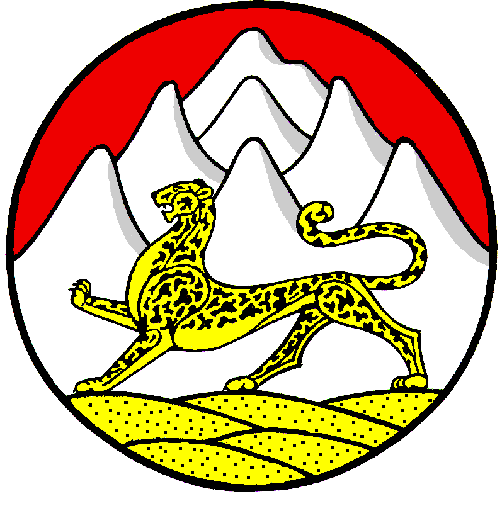 Российская ФедерацияРеспубликаСеверная Осетия – АланияАдминистрация местногосамоуправленияДонгаронского сельскогоПоселения Пригородногорайона